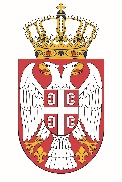 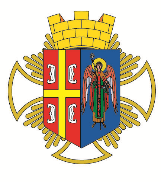 РЕПУБЛИКА СРБИЈАОПШТИНА АРАНЂЕЛОВАЦОПШТИНСКА УПРАВАБрој: 06-875-2/2022-01-2Датум: 14.12.2022. годинеАранђеловацЈАВНИ ПОЗИВ ЗА УЧЕШЋЕ У ЈАВНОЈ РАСПРАВИ О НАЦРТУ ПЛАНА ЈАВНОГ ЗДРАВЉА ОПШТИНЕ АРАНЂЕЛОВАЦ 2022-2026Позивају се грађани, привреда, удружења и стручна јавност да учествују у јавној расправи о Плану јавног здравља општине Аранђеловац 2022-2026. План јавног здравља даје се на јавну расправу од 14.12.2022. до 29.12.2022. године. Овим позивом отвара се дискусија са грађанима о Плану јавног здравља општине Аранђеловац 2022-2026 и очекују се сугестије и коментари грађана на предложени документ. Предлози, сугестије, иницијативе и коментари грађана, удружења и стручне јавности могу се доставити Општинској управи општине Аранђеловац путем електронске поште на e-mail адресу: skupstina@arandjelovac.rs у току трајања јавне рапсраве, закључно са 29.12.2022. године. Сугестије доставити на посебном обрасцу који је доступан на интернет страници Општине путем следећег линка: https://arandjelovac.rsОдељење надлежно за давање информација у вези са Планoм јавног здравља општине Аранђеловац 2022-2026 је Одељење за скупштинске послове, особа за контакт Јелена Благојевић, е-маил  skupstina@arandjelovac.rsОтворени састанак представника надлежних органа Општине, односно јавних служби са заинтересованим грађанима, представницима удружења грађана и средстава јавног информисања одржаће се 29.12.2022. године у малој сали Општине Аранђеловац у 13 часова.Предлог Плана јавног здравља општине Аранђеловац 2022-2026 можете преузети на страници: https://arandjelovac.rs .